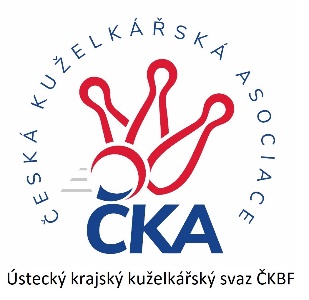       Z P R A V O D A J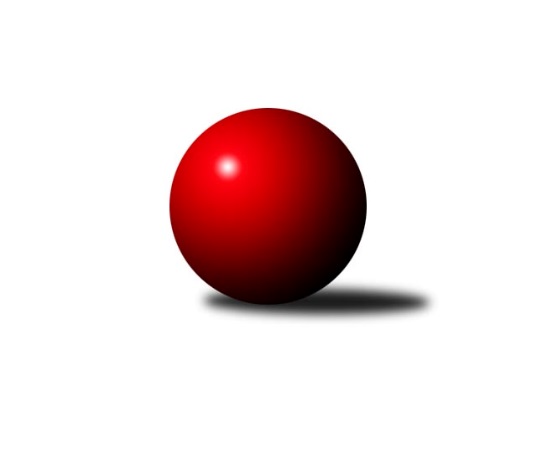 Č.15Ročník 2023/2024	10.2.2024Nejlepšího výkonu v tomto kole: 1655 dosáhlo družstvo: KK Hvězda TrnovanyOkresní přebor - skupina B 2023/2024Výsledky 15. kolaSouhrnný přehled výsledků:SK Verneřice B	- KK Hvězda Trnovany	3:3	1646:1655	5.0:3.0	9.2.TJ Union Děčín	- Sokol Roudnice nad Labem	6:0	1538:1363	6.0:2.0	9.2.Sokol Ústí n. L. B	- TJ Kovostroj Děčín C	5:1	1575:1413	6.0:2.0	9.2.TJ Sokol Duchcov C	- KO Česká Kamenice B	3.5:2.5	1610:1610	4.0:4.0	9.2.TJ Teplice Letná D	- SKK Bohušovice C	6:0	1630:1429	8.0:0.0	10.2.TJ Teplice Letná C	- Sokol Ústí n. L. C	1:5	1549:1620	1.0:7.0	10.2.Tabulka družstev:	1.	KK Hvězda Trnovany	15	12	1	2	65.0 : 25.0 	81.5 : 38.5 	 1661	25	2.	TJ Sokol Duchcov C	15	11	1	3	64.0 : 26.0 	73.0 : 47.0 	 1611	23	3.	TJ Kovostroj Děčín C	15	10	1	4	51.0 : 39.0 	65.5 : 54.5 	 1581	21	4.	TJ Union Děčín	14	8	0	6	48.0 : 36.0 	66.0 : 46.0 	 1560	16	5.	SKK Bohušovice C	15	8	0	7	49.0 : 41.0 	61.0 : 59.0 	 1538	16	6.	Sokol Ústí n. L. C	15	7	1	7	45.5 : 44.5 	55.0 : 65.0 	 1576	15	7.	KO Česká Kamenice B	14	7	0	7	46.5 : 37.5 	64.5 : 47.5 	 1542	14	8.	Sokol Ústí n. L. B	15	7	0	8	37.0 : 53.0 	48.0 : 72.0 	 1499	14	9.	Sokol Roudnice nad Labem	15	6	0	9	37.0 : 53.0 	52.5 : 67.5 	 1530	12	10.	SK Verneřice B	15	4	2	9	34.0 : 56.0 	56.0 : 64.0 	 1547	10	11.	TJ Teplice Letná D	15	4	0	11	34.5 : 55.5 	49.5 : 70.5 	 1514	8	12.	TJ Teplice Letná C	15	2	0	13	22.5 : 67.5 	39.5 : 80.5 	 1486	4Podrobné výsledky kola:	 SK Verneřice B	1646	3:3	1655	KK Hvězda Trnovany	Pavlína Sekyrová	 	 206 	 199 		405 	 2:0 	 377 	 	181 	 196		Štěpán Kandl *1	Daniel Žemlička	 	 213 	 220 		433 	 2:0 	 406 	 	210 	 196		Petr Petřík	Miroslav Zítka	 	 199 	 190 		389 	 0:2 	 456 	 	217 	 239		Martin Bergerhof	Kamila Ledwoňová	 	 206 	 213 		419 	 1:1 	 416 	 	215 	 201		Pavel Jedličkarozhodčí: Radek Machstřídání: *1 od 54. hodu Vladislav JedličkaNejlepší výkon utkání: 456 - Martin Bergerhof	 TJ Union Děčín	1538	6:0	1363	Sokol Roudnice nad Labem	Jan Pecha	 	 215 	 181 		396 	 2:0 	 320 	 	158 	 162		Pavel Hlůžek	Filip Dítě	 	 206 	 201 		407 	 1:1 	 372 	 	209 	 163		Josef Kecher	Milan Pecha ml.	 	 169 	 215 		384 	 1:1 	 361 	 	186 	 175		Radek Plicka	Petr Kumstát	 	 182 	 169 		351 	 2:0 	 310 	 	158 	 152		Alois Haluskarozhodčí: Václav PavelkaNejlepší výkon utkání: 407 - Filip Dítě	 Sokol Ústí n. L. B	1575	5:1	1413	TJ Kovostroj Děčín C	Pavel Mihalík	 	 193 	 225 		418 	 2:0 	 349 	 	175 	 174		František Mourek	Jiří Pulchart *1	 	 171 	 219 		390 	 1:1 	 345 	 	184 	 161		Petr Veselý	Milan Wundrawitz	 	 195 	 177 		372 	 2:0 	 318 	 	184 	 134		Jana Sobotková	Jiří Kyral	 	 201 	 194 		395 	 1:1 	 401 	 	200 	 201		Miroslav Rejchrtrozhodčí: Šroff Eugenstřídání: *1 od 51. hodu Eugen ŠroffNejlepší výkon utkání: 418 - Pavel Mihalík	 TJ Sokol Duchcov C	1610	3.5:2.5	1610	KO Česká Kamenice B	Josef Otta st.	 	 208 	 205 		413 	 1:1 	 413 	 	214 	 199		Jan Chvátal	Miroslava Zemánková	 	 186 	 191 		377 	 0:2 	 428 	 	223 	 205		Věra Šimečková	Michaela Šuterová	 	 214 	 206 		420 	 2:0 	 376 	 	189 	 187		Eva Říhová	Jiří Müller	 	 206 	 194 		400 	 1:1 	 393 	 	197 	 196		Jiří Malecrozhodčí: Michaela ŠuterováNejlepší výkon utkání: 428 - Věra Šimečková	 TJ Teplice Letná D	1630	6:0	1429	SKK Bohušovice C	Ivan Králik	 	 221 	 194 		415 	 2:0 	 304 	 	152 	 152		Sylva Vahalová	Kryštof Rusek	 	 203 	 212 		415 	 2:0 	 380 	 	178 	 202		Luďka Maříková	Václav Otta	 	 237 	 195 		432 	 2:0 	 408 	 	226 	 182		Josef Devera ml.	Martin Pokorný	 	 186 	 182 		368 	 2:0 	 337 	 	169 	 168		Tereza Brožkovározhodčí: Michal HorňákNejlepší výkon utkání: 432 - Václav Otta	 TJ Teplice Letná C	1549	1:5	1620	Sokol Ústí n. L. C	Michal Horňák	 	 214 	 185 		399 	 0:2 	 436 	 	229 	 207		Pavel Nováček	Jindřich Hruška	 	 180 	 167 		347 	 0:2 	 370 	 	189 	 181		Simona Puschová	Eva Staňková	 	 195 	 200 		395 	 0:2 	 408 	 	203 	 205		Petr Šanda	Martin Soukup	 	 194 	 214 		408 	 1:1 	 406 	 	185 	 221		Ladislav Jahodarozhodčí: Jana NěmečkováNejlepší výkon utkání: 436 - Pavel NováčekPořadí jednotlivců:	jméno hráče	družstvo	celkem	plné	dorážka	chyby	poměr kuž.	Maximum	1.	Martin Bergerhof 	KK Hvězda Trnovany	439.04	301.1	138.0	4.8	8/8	(499)	2.	Michaela Šuterová 	TJ Sokol Duchcov C	428.59	292.7	135.9	6.2	6/7	(486)	3.	Miroslav Rejchrt 	TJ Kovostroj Děčín C	421.12	289.9	131.3	5.4	7/7	(468)	4.	Ladislav Elis  st.	SK Verneřice B	420.52	291.7	128.9	7.8	6/7	(445)	5.	Pavel Nováček 	Sokol Ústí n. L. C	417.86	292.3	125.6	7.0	7/7	(450)	6.	Jiří Müller 	TJ Sokol Duchcov C	413.20	288.3	124.9	5.7	5/7	(468)	7.	Filip Dítě 	TJ Union Děčín	412.28	289.1	123.2	5.9	6/7	(432)	8.	Roman Voráček 	TJ Sokol Duchcov C	411.60	290.3	121.3	9.7	5/7	(485)	9.	Věra Šimečková 	KO Česká Kamenice B	411.57	292.0	119.6	9.1	5/7	(435)	10.	Josef Devera  ml.	SKK Bohušovice C	410.79	286.7	124.1	7.3	6/8	(437)	11.	Jiří Kyral 	Sokol Ústí n. L. B	410.74	285.8	125.0	8.6	6/6	(421)	12.	Martin Pokorný 	TJ Teplice Letná D	409.06	286.6	122.5	9.0	8/8	(447)	13.	Milan Pecha  ml.	TJ Union Děčín	408.90	284.8	124.1	10.0	7/7	(507)	14.	Petr Kumstát 	TJ Union Děčín	403.83	286.7	117.1	10.3	6/7	(426)	15.	Petr Petřík 	KK Hvězda Trnovany	401.83	279.8	122.0	7.6	7/8	(450)	16.	Josef Otta  st.	TJ Sokol Duchcov C	400.20	270.2	130.0	7.9	7/7	(452)	17.	Antonín Hrabě 	TJ Kovostroj Děčín C	400.07	280.3	119.8	7.9	6/7	(451)	18.	Michal Horňák 	TJ Teplice Letná C	399.72	280.8	118.9	8.3	7/8	(455)	19.	Jan Chvátal 	KO Česká Kamenice B	398.79	286.7	112.1	10.3	6/7	(457)	20.	Simona Puschová 	Sokol Ústí n. L. C	393.89	282.5	111.4	10.3	7/7	(428)	21.	Kamila Ledwoňová 	SK Verneřice B	393.09	284.7	108.4	12.5	7/7	(433)	22.	Petr Šanda 	Sokol Ústí n. L. C	391.29	282.9	108.4	12.1	6/7	(418)	23.	Vladimír Chrpa 	Sokol Roudnice nad Labem	390.86	281.3	109.6	14.4	6/8	(422)	24.	Petr Veselý 	TJ Kovostroj Děčín C	390.29	278.9	111.4	12.6	7/7	(428)	25.	Miroslav Král 	KO Česká Kamenice B	390.28	275.9	114.4	11.8	6/7	(428)	26.	Radek Plicka 	Sokol Roudnice nad Labem	389.18	282.1	107.1	11.9	8/8	(410)	27.	Josef Kecher 	Sokol Roudnice nad Labem	388.82	280.5	108.3	11.6	7/8	(419)	28.	Eugen Šroff 	Sokol Ústí n. L. B	384.29	273.9	110.4	11.9	5/6	(404)	29.	Ladislav Jahoda 	Sokol Ústí n. L. C	382.50	275.6	106.9	9.1	6/7	(414)	30.	Jiří Malec 	KO Česká Kamenice B	381.98	280.4	101.6	12.8	5/7	(451)	31.	Miroslav Zítka 	SK Verneřice B	378.60	285.8	92.8	13.5	5/7	(436)	32.	Pavlína Sekyrová 	SK Verneřice B	378.02	269.4	108.6	11.2	7/7	(413)	33.	Jana Sobotková 	TJ Kovostroj Děčín C	370.60	274.7	95.9	14.9	7/7	(449)	34.	Jana Němečková 	TJ Teplice Letná D	363.00	262.1	100.9	15.3	6/8	(407)	35.	Magdalena Šabatová 	SKK Bohušovice C	361.43	259.1	102.4	10.5	7/8	(412)	36.	Alois Haluska 	Sokol Roudnice nad Labem	360.61	260.9	99.8	14.7	7/8	(403)	37.	Tereza Brožková 	SKK Bohušovice C	359.33	260.3	99.1	11.2	6/8	(411)	38.	Hana Machová 	SK Verneřice B	358.86	265.4	93.4	16.4	6/7	(387)	39.	Milan Wundrawitz 	Sokol Ústí n. L. B	358.73	265.4	93.3	15.5	6/6	(417)	40.	Václav Pavelka 	TJ Union Děčín	355.70	255.5	100.3	16.4	5/7	(411)	41.	Eva Staňková 	TJ Teplice Letná C	352.59	256.1	96.5	13.8	7/8	(397)	42.	Sabina Formánková 	TJ Teplice Letná C	339.88	255.8	84.0	18.8	7/8	(384)	43.	Jiří Pulchart 	Sokol Ústí n. L. B	334.17	249.6	84.6	14.2	6/6	(391)		Jiří Semerád 	SKK Bohušovice C	457.96	304.1	153.9	3.2	5/8	(498)		Markéta Hofmanová 	TJ Sokol Duchcov C	443.00	304.0	139.0	4.0	1/7	(443)		Pavel Jedlička 	KK Hvězda Trnovany	427.35	292.7	134.7	4.8	5/8	(503)		Ladislav Koláček 	SKK Bohušovice C	423.00	282.5	140.5	5.5	1/8	(426)		Štěpán Kandl 	KK Hvězda Trnovany	419.60	294.8	124.8	8.1	5/8	(461)		Roman Filip 	SKK Bohušovice C	416.83	285.5	131.3	5.8	2/8	(471)		Jan Pecha 	TJ Union Děčín	411.50	278.3	133.3	6.4	2/7	(438)		Daniel Žemlička 	SK Verneřice B	410.00	284.0	126.0	6.0	1/7	(433)		Vladislav Janda 	KO Česká Kamenice B	410.00	288.8	121.3	7.8	2/7	(449)		Kryštof Rusek 	TJ Teplice Letná D	408.17	262.5	145.7	6.0	2/8	(421)		Pavel Mihalík 	Sokol Ústí n. L. B	407.50	284.2	123.3	7.2	3/6	(446)		Vladislav Jedlička 	KK Hvězda Trnovany	406.78	283.9	122.9	8.4	5/8	(468)		Karel Bouša 	TJ Teplice Letná D	406.75	283.3	123.5	8.0	2/8	(430)		Čestmír Dvořák 	TJ Kovostroj Děčín C	406.00	276.5	129.5	5.5	2/7	(415)		Ondřej Koblih 	KK Hvězda Trnovany	403.33	292.8	110.5	14.8	3/8	(413)		Karel Kratochvíl 	TJ Sokol Duchcov C	402.67	286.8	115.9	10.3	4/7	(476)		Ivan Králik 	TJ Teplice Letná D	396.07	285.6	110.5	12.6	5/8	(451)		Jan Brhlík  st.	TJ Teplice Letná C	395.87	286.1	109.7	11.6	5/8	(429)		Martin Soukup 	TJ Teplice Letná C	394.73	283.8	110.9	12.7	4/8	(439)		Eva Říhová 	KO Česká Kamenice B	392.67	288.0	104.7	14.0	3/7	(431)		Luďka Maříková 	SKK Bohušovice C	390.14	273.1	117.0	9.3	5/8	(425)		Václav Otta 	TJ Teplice Letná D	390.13	276.1	114.0	11.4	4/8	(432)		Petr Došek 	Sokol Roudnice nad Labem	390.00	278.3	111.7	12.2	3/8	(406)		Pavel Hlůžek 	Sokol Roudnice nad Labem	383.17	266.7	116.5	9.8	3/8	(441)		Vladimír Hroněk 	TJ Teplice Letná D	374.00	284.5	89.5	17.0	2/8	(378)		Jindřich Hruška 	TJ Teplice Letná C	362.17	258.3	103.8	11.2	3/8	(377)		Jiří Houdek 	TJ Kovostroj Děčín C	358.00	283.0	75.0	23.7	1/7	(371)		Libor Hekerle 	KO Česká Kamenice B	351.13	253.3	97.8	16.5	4/7	(442)		Radek Šupol 	TJ Teplice Letná D	350.00	258.0	92.0	14.0	1/8	(350)		Jan Baco 	TJ Union Děčín	348.38	260.5	87.9	19.4	4/7	(372)		Jaroslav Kuneš 	Sokol Ústí n. L. C	348.00	256.0	92.0	13.0	2/7	(368)		Olga Urbanová 	KO Česká Kamenice B	348.00	259.0	89.0	17.0	1/7	(348)		Miroslava Zemánková 	TJ Sokol Duchcov C	347.33	266.1	81.2	19.0	3/7	(424)		Jaroslav Němec 	Sokol Ústí n. L. B	341.00	268.0	73.0	18.0	1/6	(341)		Filip Šimek 	TJ Union Děčín	340.00	224.0	116.0	24.0	1/7	(340)		František Mourek 	TJ Union Děčín	324.50	240.5	84.0	18.0	1/7	(349)		Jana Jarošová 	TJ Teplice Letná D	321.00	231.0	90.0	16.5	2/8	(340)		Kamil Navrátil 	TJ Union Děčín	314.00	229.0	85.0	16.0	1/7	(314)		Sylva Vahalová 	SKK Bohušovice C	302.75	232.5	70.3	17.3	4/8	(340)		Karel Šrámek 	TJ Teplice Letná D	292.60	220.4	72.2	26.6	5/8	(338)Sportovně technické informace:Starty náhradníků:registrační číslo	jméno a příjmení 	datum startu 	družstvo	číslo startu
Hráči dopsaní na soupisku:registrační číslo	jméno a příjmení 	datum startu 	družstvo	26355	František Mourek	09.02.2024	TJ Kovostroj Děčín C	Program dalšího kola:16. kolo15.2.2024	čt	17:00	KO Česká Kamenice B - TJ Union Děčín (dohrávka z 14. kola)	15.2.2024	čt	18:00	KK Hvězda Trnovany - TJ Teplice Letná C	22.2.2024	čt	17:00	KO Česká Kamenice B - TJ Kovostroj Děčín C	23.2.2024	pá	17:00	SKK Bohušovice C - TJ Union Děčín	23.2.2024	pá	17:00	Sokol Ústí n. L. C - TJ Teplice Letná D	23.2.2024	pá	17:00	Sokol Roudnice nad Labem - TJ Sokol Duchcov C	Nejlepší šestka kola - absolutněNejlepší šestka kola - absolutněNejlepší šestka kola - absolutněNejlepší šestka kola - absolutněNejlepší šestka kola - dle průměru kuželenNejlepší šestka kola - dle průměru kuželenNejlepší šestka kola - dle průměru kuželenNejlepší šestka kola - dle průměru kuželenNejlepší šestka kola - dle průměru kuželenPočetJménoNázev týmuVýkonPočetJménoNázev týmuPrůměr (%)Výkon7xMartin BergerhofTrnovany4567xMartin BergerhofTrnovany117.594563xPavel NováčekSok. Ústí C4361xDaniel ŽemličkaVerneřice B111.664331xDaniel ŽemličkaVerneřice B4333xPavel MihalíkSok. Ústí B110.844181xVáclav OttaTeplice D4321xVáclav OttaTeplice D110.24321xVěra ŠimečkováČ. Kamenice B4285xFilip DítěUnion Děčín110.154078xMichaela ŠuterováDuchcov C4203xPavel NováčekSok. Ústí C109.83436